AgendaAEL Bi-Weekly Conference CallTexas Workforce CommissionOctober 22, 2020FINAL10:30 AM CST (9:30 AM MST)Live Event Attendee Link(Please put your Name/Grantee in the Q&A for roll call)Agenda details:Conferences & EventsLiteracy Texas: A Collaboration of Symposiums: Tarrant Literacy Coalition and Literacy Connexus. 2-Day Virtual Event on Friday, October 23rd and Saturday, October 24th. To register: https://literacytexas.org/symposiums/GED Manager for Adult Educators: Microsoft Teams Event, October 27th @ 1pm CST Attendee LinkMath Assistance Call Center (MACC) webinar with Chander Joshi of StudentNest on November 13th @ 1:00pm; registration in the PD Portal. Webinar will cover MACC usage and reports, MOU’s and basic functionality. NEW Toll-Free Number!! Please use attached flyers for ongoing services.BusinessAEL State Wide Marketing Strategy #MoveAheadwithAdultEdAre You Ready? Capacity SurveyDirectors Town Hall Meeting—'Early Look’ at state level toolkit. Also, learn more about what this means for potential local demand. Invites have been sent.Core Supplemental Cost Categories in CDERGED Voucher UpdateTarget Tool—Look for email next weekPerformance Based Funding—Commission action scheduled for 10/27, Proposed:Release 33.33% of holdback immediately, HB 1949 implementationEstablish criteria for 66.66% of holdback on MSG in Q3 for all Q2 participantsEstablish 33.33% of holdback for PY 21-22, HB 1949Professional DevelopmentOctober 22 – 1:00 pm CST - ITPs Action Research Plan ReflectionOctober 26 & 27 - TELL TX Event (Tech Apps, Using Rubrics, Google Classroom, Integrate Math & ESL) October 30 – 11:30 am CST - Tech and Tell: TWC LMCI Resources: Texas AutoCoder and Skills to WorkNovember 5 & 6 – 10:00 am - Texas Style CASAS Test Administrator TrainingNovember 9 & 10 – Leadership Excellence Academy final trainingNovember 9 – 12pm CST – Manger Monday - Internships:  The Employer PerspectiveNovember 10 – 12pm CST - Teacher Tuesday: Managing Stress During Unprecedented Times – special 1 ½ hour sessionNovember 10 -5:00 pm CST - Texas Style TABE 11/12 Online Test Admin Training – only 4 seats left!November 13 – 1:00 pm CST – Math Assistance Call CenterAll AEL Fall Institute sessions have been added to TEAMS and 
certificates are available in the PD Portal!NOTICES and RemindersGrant Email Subject and Deliverables Naming Convention Requirements: When submitting any grant deliverables to the AELContracts@twc.state.tx.us email address, the TWC grant number is required in the subject of the email and in the file name of the deliverable.
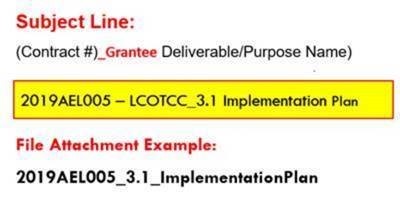 Due October 24, 2020 Pandemic Related Surveys (surveys open on the 20th of each month)Pandemic Related Deliverables using Core Grant:
https://www.surveymonkey.com/r/AELPandemicDeliverablesWII Grant Deliverables: https://www.surveymonkey.com/r/WIIDeliverablesDeliverable due on October 30/31:6.12 Y3 Q1 Report - Update the data on the Q1 Tab in the document that was submitted for the Detailed Project Plan (on Sept. 30). Please submit to the AELContracts@twc.state.tx.us email address. Upcoming Bi-weekly Call Schedule Dates 
(Unless noted on the agenda. All calls 10:30 AM CST (9:30 AM MST)Thursday, November 5, 2020 Thursday, November 19, 2020